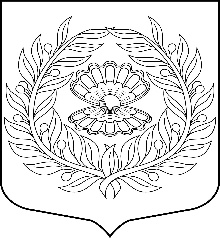 Администрация 
Муниципального образования
 «Нежновское сельское поселение»
 муниципального образования 
«Кингисеппский муниципальный район» 
Ленинградской области                                                                                                                                                        Постановление17.04.2015                                                                                                            №  30Об утверждении Программ обучения населения Нежновского сельского поселения в области гражданской обороны и защиты от чрезвычайных ситуаций природного и техногенного характера, а также защиты от опасностей, возникающих при ведении военных действий или вследствие этих действий       В соответствии с Федеральными законами от 21.12.1994 № 68-ФЗ «О защите населения и территорий от чрезвычайных ситуаций природного и техногенного характера»,  от 06.10. 2003 г. № 131-ФЗ «Об общих принципах организации местного самоуправления в Российской Федерации», Постановлением  Правительства  Российской  Федерации от  04.09.2003  года № 547 «О подготовке населения в области защиты от чрезвычайных ситуаций природного и техногенного характера», Приказом МЧС Российской Федерации от 19.01.2004 г. № 19 «Об утверждении перечня уполномоченных работников, проходящих переподготовку или повышение квалификации в учебных заведениях МЧС, учреждениях повышения квалификации федеральных органов исполнительной власти, учебно-методических центрах по гражданской обороне и чрезвычайным ситуациям субъектов Российской Федерации и на курсах гражданской обороны муниципальных образований»,  Программой обучения работающего населения в области гражданской обороны и защиты от чрезвычайных ситуаций природного и техногенного характера, утвержденной Министром Российской Федерации по делам гражданской обороны, чрезвычайным ситуациям и ликвидации последствий стихийных бедствий и в целях совершенствования подготовки и обучения населения способам защиты от опасностей мирного и военного времени, Уставом Нежновского сельского поселения, администрация Нежновского сельского поселения постановляет:1. Утвердить Программу обучения работающего населения Нежновского сельского поселения в области гражданской обороны и защиты от чрезвычайных ситуаций природного и техногенного характера, а также защиты от опасностей, возникающих при ведении военных действий или вследствие этих действий (приложение 1). 2. Утвердить Программу обучения неработающего населения Нежновского сельского поселения в области гражданской обороны и защиты от чрезвычайных ситуаций природного и техногенного характера, а также защиты от опасностей, возникающих при ведении военных действий или вследствие этих действий (приложение 2).3.  Опубликовать настоящее постановление на официальном сайте администрации МО «Нежновское сельское поселенние».Глава администрации                                                        Т.Д. Шеренговская                                                                                                                     Приложение 1.к постановлению администрацииНежновского сельского поселенияот 17.04.2015 г. № 29ПРОГРАММА 
обучения работающего населения Нежновского сельского поселения в области гражданской обороны и защиты от чрезвычайных ситуаций природного и техногенного характера1.     Общие положенияПрограмма обучения работающего населения в области гражданской обороны и защиты от чрезвычайных ситуаций природного и техногенного характера является одним из элементов единой системы подготовки населения в области гражданской обороны и зашиты от чрезвычайных ситуаций природного и техногенного характера. Программа определяет основы организации и порядок обязательного обучения государственных и муниципальных служащих, служащих и производственного персонала учреждений, предприятий и организаций, предприятий сельскохозяйственного комплекса (далее - работников организаций) независимо от их организационно правовых форм в целях подготовки их к умелым действиям при угрозе и возникновении аварий, катастроф и стихийных бедствий, а также опасностей, возникающих при ведении военных действий или вследствие этих действий, с учетом специфических особенностей административных и экономических регионов, отраслей и объектов экономики. В программе изложены методика обучения работников учреждений и организаций, тематика и расчет часов, определяющих базовое содержание подготовки, а также требования к уровню знаний, умений и навыков прошедшего обучение работающего населения.2. Организация обучения 2.1. Обучение работников организаций, не входящих в состав гражданских организаций гражданской обороны (далее - формирования ГО), в области гражданской обороны и защиты от чрезвычайных ситуаций природного и техногенного характера организуется в соответствии с требованиями федеральных законов «О гражданской обороне» и «О защите населения и территорий от чрезвычайных ситуаций природного и техногенного характера», постановлений Правительства Российской Федерации от 24 июля 1995 г. № 738 «О порядке подготовки населения в области защиты от чрезвычайных ситуаций» и от 2 ноября 2000 г. № 841 «Об утверждении Положения об организации обучения населения в области гражданской обороны», приказов и указаний Министерства Российской Федерации по делам гражданской обороны, чрезвычайным ситуациям и ликвидации последствий стихийных бедствий.2.2. Программа определяет базовое содержание подготовки рабочих и служащих, не входящих в состав формирований ГО, в области гражданской обороны и защиты от чрезвычайных ситуаций природного и техногенного характера и рассчитана по объему на 14 часов. 2.3. Обучение рабочих и служащих проводится, без отрыва от основной производственной деятельности.2.4. Для проведения занятий создаются учебные группы по участкам, отделам и другим структурным подразделениям. Состав группы не должен превышать 20-25 человек. Для проведения практических занятий решением руководителя разрешается учебную группу делить на две или несколько подгрупп. Занятия проводятся руководящим составом, инженерно-техническими работниками, начальниками участков, членами комиссий по чрезвычайным ситуациям, а также другими подготовленными лицами. Занятия по медицинским темам и по проблемам психологической подготовки проводят соответствующие специалисты. Руководители учебных групп ежегодно назначаются приказом начальника гражданской обороны. Они должны пройти подготовку в учебно-методическом центре по ГОЧС Санкт-Петербурга или на курсах ГО района.2.5. Занятия по темам №№ 4,5 и 6 проводятся на собственной учебной материальной базе или на базе объектов экономики. Они должны обеспечиваться необходимым имуществом и оборудованием, учебными и наглядными пособиями. При этом предпочтение отдается техническим средствам обучения, образцам средств защиты, измерительной аппаратуре, специальной технике ведения спасательных и других неотложных работ. На занятиях следует проводить дискуссии, обучающие игры, в том числе и компьютерные, использовать диапозитивы, учебные кинофильмы, видео- и аудиоматериалы.2.6. Начальник гражданской обороны с учетом специфики производства, особенностей контингента обучаемых, степени усвоения ранее изученных вопросов и других факторов корректирует расчет времени, отводимого на изучение отдельных тем, уточняет формы и методы проведения занятий, а также содержание, без сокращения общего количества часов. Все изменения и дополнения отражаются в Рабочей программе . 2.7. Руководители гражданской обороны и ЧС всех уровней оказывают организационную, техническую и методическую помощь руководителям учебных групп, осуществляют постоянный контроль за подготовкой и проведением занятий, о чем делают соответствующую запись в журнале учета занятий. 2.8. Ответственность за организацию обучения рабочих и служащих возлагается на руководителей структурных подразделений.2.9. В ходе занятий серьезное внимание должно уделяться психологической подготовке обучаемых, выработке у них уверенности в надежности и эффективности мероприятий гражданской обороны и единой государственной системы предупреждения и ликвидации чрезвычайных ситуаций, воспитанию стойкости, готовности выполнять обязанности в сложной обстановке, при высокой организованности и дисциплине.2.10. Учебный год завершается итоговым занятием, продолжительностью 2-3 часа. Оно проводится в целях проверки результатов обучения, закрепления полученных знаний и практических навыков. При этом обучаемые сдают зачет в объеме изученной программы с обязательным выполнением практического задания (нормативов).2.11. В результате обучения рабочие и служащие, не входящие в состав формирований ГО должны:а) знать:- основные требования руководящих документов по вопросам гражданской обороны и защиты населения в чрезвычайных ситуациях;- задачи и возможности гражданской обороны в обеспечении безопасности граждан от опасностей, возникающих при ведении военных действий или вследствие этих действий;- задачи и возможности единой государственной системы предупреждения и ликвидации чрезвычайных ситуаций в обеспечении защиты работников организаций в чрезвычайных ситуациях природного и техногенного характера;- основные мероприятия гражданской обороны и РСЧС по защите населения от опасностей, возникающих при ведении военных действий или вследствие этих действий, а также от последствий чрезвычайных ситуаций природного и техногенного характера;- основные принципы, средства и способы защиты от чрезвычайных ситуаций мирного и военного времени, а также свои обязанности и правила поведения при их возникновении; методы формирования у людей психологической устойчивости к стрессовому воздействию факторов чрезвычайных ситуаций, пути привития навыков управления своим психологическим состоянием;б) уметь:- четко действовать по сигналам оповещения, практически выполнять основные мероприятия защиты от опасностей, возникающих при ведении военных действий или вследствие этих действий, а также от чрезвычайных ситуаций природного и техногенного характера;- защищать себя и членов семьи от чрезвычайных ситуаций мирного и военного времени, четко и уверенно действовать в случае производственной аварии на своем объекте;- пользоваться средствами коллективной и индивидуальной защиты, приборами радиационной и химической разведки; проводить частичную санитарную обработку, дезактивацию, дегазацию и дезинфекцию сооружений, территории, техники, одежды и средства индивидуальной защиты (СИЗ), ветеринарную обработку животных, необходимые агрохимические мероприятия;- оказывать первую медицинскую помощь при травмах и повреждениях. 3. Тематика и расчёт учебных занятий Л – лекция;  ПЗ – практическое занятие;   ГУ- групповое упражнение; С - семинарПриложение 2.к Постановлению  администрацииНежновского сельского поселенияот 17.04.2015 г. № 29ПРОГРАММАобучения неработающего населения Нежновского сельского поселения в области гражданской обороны и защиты от чрезвычайных ситуаций природного и техногенного характера1. Организационно-методические сведения. 1.1. Настоящая программа предназначена для подготовки и обучения неработающего населения Нежновского сельского поселения в области гражданской обороны и защиты от чрезвычайных ситуаций природного и техногенного характера.1.2. Целью программы является обучение неработающего населения практическим навыкам, обеспечивающим безопасность в различных чрезвычайных ситуациях мирного и военного времени, с учетом специфики особенности Нежновского сельского поселения.1.3. Подготовка и обучение неработающего населения осуществляется путем:- проведения бесед, консультаций, лекций, просмотр учебных фильмов;- организации и проведения учений и тренировок по месту жительства;- издания методической литературы, памяток, листовок, буклетов, прослушивание радиопередач, просмотра телепрограмм по вопросам защиты от чрезвычайных ситуаций, пожарной безопасности;1.4. Основное внимание при обучении обращается на умелые действия в чрезвычайных ситуациях, характерных для мест проживания обучаемых и на их морально-психологическую подготовку.1.5. Обучение населения осуществляется в зимне-весенний период времени: с 15 февраля по 31 мая и в осенне-зимний период времен: с 15 октября по 23 декабря, путем проведения лекций, бесед и консультаций в соответствии с п.3.1.6. Учебная группа формируется из числа неработающего населения. Лекции, беседы и консультации с учебными группами проводятся в УКП администрации, Домах культуры, либо по месту жительства в виде сходов жителей деревень. Занятия организуются и проводятся специалистом, на кого возложены данные функции. Для проведения занятий могут привлекаться на договорной основе специалисты районного отдела по ГО и ЧС, преподаватели УМЦ по ГО, ЧС и ПБ г. Санкт-Петербурга, офицеры и служащие в системе ГУ МЧС РФ по Кингисеппскому району, работники органов здравоохранения по вопросам оказания первой медицинской помощи, специалисты жилищно-эксплутационных служб по вопросам эвакуации, хранения и выдачи средств индивидуальной защиты, использования убежищ и укрытий, а также сотрудники противопожарной службы.1.7. В результате обучения неработающего населения граждане должны:а) знать:- основные средства защиты и способы от аварийно химически опасных веществ, современных средств поражения, последствий стихийных бедствий, аварий и катастроф;- порядок действия по сигналу «Внимание всем!» и другим речевым сообщениям органов управлении ГО и ЧС на местах;- правила проведения эвакомероприятий в мирное и военное время;б) уметь:- пользоваться индивидуальными и коллективными средствами защиты и изготавливать простейшие средства защиты органов дыхания и кожи;- правильно действовать по сигналу «Внимание всем!» и другим речевым сообщениям органов управления ГО и ЧС в условиях стихийных бедствий, аварий и катастроф;- оказывать само- и взаимопомощь при травмах и ожогах, отравлениях, поражении  электрическим током и тепловом ударе;- защищать детей и обеспечивать безопасность при выполнении мероприятий ГО.1.8. При проведении занятий по всем темам программы, уделять серьезное внимание выработке у обучаемых психологической стойкости, уверенности в надежности средств и способов защиты от последствий чрезвычайных ситуаций. 2. Примерная тематика и расчет учебных занятий:№  п/п
Метод
проведенияНаименование  темы занятияДата,колич. часовОтметка о вып.,, подпись, фамилия
1.ЛНормативно-правовое регулирование по подготовке к защите и защите населения, материальных и культурных ценностей от опасностей военного характера, чрезвычайных ситуаций и пожаров_________12.ЛОпасности, возникающие при ведении военных действий или вследствие этих действий, при чрезвычайных ситуациях и пожарах. Основные мероприятия по подготовке к защите и по защите населения от них_________23.ПЗДействия работников организаций при угрозе и возникновении  в чрезвычайных ситуаций природного характера_________24.ПЗДействия работников организаций в чрезвычайных ситуаций техногенного характера, а также при угрозе и совершении террористических актов_________35.СДействия работников организаций в условиях негативных и опасных факторов бытового характера_________26.ПЗДействия работников организаций при пожаре_________27.ПЗОказание первой медицинской помощи. Основы  ухода за больными. _________2Итого:Итого:14 № п/пНаименование темы занятийВид занятийКоличество часов1.Гражданская оборона, как система общегосударственных мер по защите населения. Единая государственная система предупреждения и ликвидации чрезвычайных ситуаций и ее основные задачи.Беседа12.Опасности, возникающие при ведении военных действий или в следствии этих действий. Основные способы защиты населения при ведении этих действий. Основные способы защиты населения при ведении военных действий или в следствии этих действийБеседа,23.Действия населения в условиях радиоактивного загрязненияБеседа14.Действия населения при угрозе и возникновении чрезвычайных ситуаций природного характера.Беседа15.Действия населения при угрозе и возникновении чрезвычайных ситуаций техногенного характераБеседа26.Пожарная опасность в жилых и общественных зданиях. Правила пожарной безопасности. Действия населения в случае возникновения пожара.Беседа27.Действия населения при угрозе и совершении террористических актов.Беседа18.Оказание первой медицинской помощи. Основы ухода за больными.Практическое занятие2ИТОГО:12